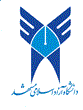 موضوعات پيشنهادي براي پايان نامه هاي ارشد ودكتري با رويكرد فرهنگي ويژه  رشته علوم سياسي 1-مباني  موضوعات سياسي در بيانيه گام دوم انقلاب اسلامي 2- انديشه ها وسيره سياسي سردارشهيد سليماني 3-بررسي اختيارات احزاب  سياسي  در قانون اساسي جمهوري اسلامي ايران 4-بررسي مباني حقوق سياسي مردم درنظام جمهوري اسلامي ايران 5-بررسي مباني آزادي هاي سياسي در نظام جمهوري اسلامي ايران 6-بررسي ساحت سياسي نمازجمعه درايران وكشورهاي اسلامي منطقه خاورميانه 7-بررسي مباني حقوق سياسي اقليت ها درنظام جمهوري اسلامي ايران 8-بررسي مباني وحدت سياسي امت اسلامي با تاكيد برمنطقه خاورميانه 9-بررسي مباني حقوق سياسي زنان درنظام جمهوري اسلامي ايران 10-بررسي مباني انتخابات درنظام جمهوري اسلامي ايران 11-بررسي تعارض منافع درحقوق سياسي جمهوري اسلامي ايران 12-مطالعه تطبيقي اختيارات سياسي ولي فقيه ورياست جمهوري در كشور هاي اسلامي منطقه خاورميانه 13-مطالعه تطبيقي اختيارات سياسي ولي فقيه ورياست جمهوري در كشور هاي اروپا وآمريكا 14-مطالعه تطبيقي حقوق سياسي دانشگاهيان در كشور هاي منطقه خاور ميانه 15-بررسي  حقوق سياسي مردم در دوره خلفاي اموي وعباسي 16-بررسي اصول حاكميتي سياست خارجي  جمهوري اسلامي ايران 17-بررسي  سياست خارجي در دولتهاي يازدهم ودوازدهم جمهوري اسلامي ايران 18-بررسي سياست هاي داخلي دردولتهاي يازدهم ودوازدهم جمهوري اسلامي ايران 19-بررسي حقوق سياسي  جمهوري اسلامي ايران درسند برجام 20-بررسي مباني حقوق ملت در قانون اساسي جمهوري اسلامي ايران 21-بررسي ديدگاهها ومواضع سياسي طالبان 22-بررسي ديدگاهها ونظريات سياسي علمائ ومراجع تقليد در دوران انقلاب اسلامي 23-بررسي ديدگاه ها ونظريات سياسي آيت الله العظمي سيستاني مدظله 24-بررسي ومطالعه تطبيقي ديدگاهها ومواضع سياسي  اصول گرايان واصلاح طلبان 25-بررسي  مباني مواضع مقام معظم رهبري در سياست خارجي 26-بررسي دست آوردهاي فرهنگي سياست خارجي جمهوري اسلامي ايران وموارد مشابه با هماهنگي وتصويب گروه علوم سياسي ودفتر مطالعات فرهنگي دانشگاه به پايان نامه هاي ارشد يك ميليون تومان وپايان نامه هاي دكتري يك ونيم ميليون تومان كمك هزينه تقديم مي شود جهت هماهنگي با شماره 09151082191و36630236 تماس بگيريد